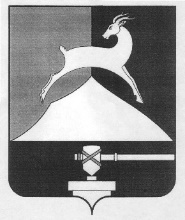 Администрация Усть-Катавского городского округаЧелябинской областиПОСТАНОВЛЕНИЕОт _29.04.2020 года___							           № _622_____О внесении изменений в постановление администрацииУсть-Катавского городского округа от 24.10.2016 г.№ 1287 «О создании аварийно-спасательных службУсть-Катавского городского округа»В соответствии с требованиями Федерального закона от 12 февраля 1998 г. № 28-ФЗ «О гражданской обороне» (с изменениями и дополнениями от 9 октября 2002 г., 19 июня, 22 августа 2004 г., 19 июня 2007 г., 25 ноября 2009 г., 27 июля, 23 декабря 2010 г., 2 июля, 28 декабря 2013 г., 29 июня, 30 декабря 2015 г., 1 мая 2019 г.), Постановлением Правительства РФ от 14 ноября 2015 г. №1231 «О внесении изменений в Положение о гражданской обороне в Российской Федерации, утвержденное постановлением Правительства Российской Федерации от 26 ноября 2007 г. № 804 «Об утверждении Положения о гражданской обороне в Российской Федерации», Приказом МЧС России от 24 декабря 2019 г. № 776 «О внесении изменений в Положение об организации и ведении гражданской обороны в муниципальных образованиях и организациях, утвержденное приказом МЧС России от 14.11.2008 № 687»администрация Усть-Катавского городского округа ПОСТАНОВЛЯЕТ:1.	Пункт 7 приложения №1 к постановлению администрации Усть-Катавского городского округа от 24.10.2016 г. № 1287 «О создании аварийно-спасательных служб Усть-Катавского городского округа» изложить в новой редакции: «Обеспечение выполнения мероприятий по гражданской обороне в органах местного самоуправления осуществляется их органами управления, силами и средствами гражданской обороны и единой государственной системы предупреждения и ликвидации чрезвычайных ситуаций. Органы местного самоуправления определяют перечень организаций, обеспечивающих выполнение мероприятий по гражданской обороне местного уровня по гражданской обороне.Организация и порядок деятельности спасательных служб определяется создающими их органами, организациями, предприятиями и учреждениями в соответствующих положениях о спасательных службах.В состав аварийно-спасательных служб входят органы управления указанных служб, аварийно-спасательные формирования и иные формирования, обеспечивающие решение стоящих перед аварийно-спасательными службами задач.2.	Общему отделу администрации Усть-Катавского городского округа (О.Л.Толоконникова) обнародовать настоящее постановление на информационном стенде и разместить на официальном сайте администрации Усть-Катавского городского округа.	3.	Контроль за выполнением настоящего постановления оставляю за собой.Глава Усть-Катавского городского округа				      С.Д.Семков